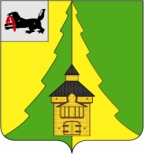 Российская ФедерацияИркутская областьНижнеилимский муниципальный районАДМИНИСТРАЦИЯПОСТАНОВЛЕНИЕОт «28» февраля 2022 г. № 203г. Железногорск-ИлимскийВ соответствии с пп.1 п.20 ст.15 Федерального закона от 06.10.2003 № 131-ФЗ «Об общих принципах организации местного самоуправления в Российской Федерации», со ст.142.4 БК РФ, Положением о предоставлении межбюджетных трансфертов бюджетам поселений из бюджета муниципального образования «Нижнеилимский район», утвержденным Решением Думы Нижнеилимского муниципального района от 26.05.2021 № 120, руководствуясь Уставом Нижнеилимского муниципального района, администрация Нижнеилимского муниципального района ПОСТАНОВЛЯЕТ:1. Утвердить Положение о проведении конкурсного отбора муниципальных образований Нижнеилимского муниципального района на реализацию мероприятий по приобретению специализированной техники для содержания автомобильных дорог в границах городских и сельских поселений (Приложение к настоящему постановлению).2. Настоящее постановление подлежит опубликованию в периодическом печатном издании «Вестник Думы и администрации Нижнеилимского муниципального района» и размещению на официальном сайте МО «Нижнеилимский район».3. Контроль за исполнением настоящего постановления возложить на заместителя мэра района по жилищной политике, градостроительству, энергетике, транспорту и связи Цвейгарта В. В.	Мэр района                                               М. С. РомановРассылка: в дело-2, Цвейгарт В. В., Чудинов Е. В., ОЖКХ,ТиС,  ОСЭР,  Финансовое управление, отдел бухгалтерского учёта и отчётности Суслова Н. Ю., 3-13-64Приложениек постановлению администрацииНижнеилимского муниципального районаот 28.02.2022 № ________ПОЛОЖЕНИЕО ПРОВЕДЕНИИ КОНКУРСНОГО ОТБОРА МУНИЦИПАЛЬНЫХ ОБРАЗОВАНИЙ НИЖНЕИЛИМСКОГО МУНИЦИПАЛЬНОГО РАЙОНА НА РЕАЛИЗАЦИЮ МЕРОПРИЯТИЙ ПО ПРИОБРЕТЕНИЮ СПЕЦИАЛИЗИРОВАННОЙ ТЕХНИКИ ДЛЯ СОДЕРЖАНИЯ АВТОМОБИЛЬНЫХ ДОРОГ В ГРАНИЦАХ ГОРОДСКИХ И СЕЛЬСКИХ ПОСЕЛЕНИЙ (далее – Положение)1. Настоящее Положение устанавливает порядок проведения конкурсного отбора муниципальных образований Нижнеилимского муниципального района (далее – муниципальных образований) на реализацию мероприятий по приобретению специализированной техники для содержания автомобильных дорог в границах городских и сельских поселений (далее – специализированная техника).2. Приобретаемая специализированная техника должна быть новой (ранее не эксплуатировавшейся).3.  В целях организации конкурсного отбора муниципальных образований на реализацию мероприятий по приобретению специализированной техники для содержания автомобильных дорог (далее – Конкурсный отбор), формируется комиссия (Приложение № 1 к настоящему Положению), осуществляющая следующие функции (далее – Комиссия):- рассмотрение предоставленных муниципальными образованиями документов;- определение муниципальных образований, реализующих мероприятия по приобретению специализированной техники в соответствии с настоящим Положением.Уполномоченным органом администрации Нижнеилимского муниципального района за организацию работы Комиссии является отдел жилищно-коммунального хозяйства, транспорта и связи.4. Критерием для участия в Конкурсном отборе является наличие автомобильных дорог в границах поселения, находящихся в собственности муниципального образования, протяженностью не менее 18 км.5. Условиями участия в Конкурсном отборе на приобретение специализированной техники являются:1) наличие документа подтверждающего нахождение автомобильных дорог в собственности муниципального образования;2) наличие утвержденной муниципальной программы, предусматривающей реализацию мероприятия по приобретению специализированной техники;3) наличие трех предложений о цене единицы специализированной техники, полученных от потенциальных поставщиков не ранее чем за 30 календарных дней до дня предоставления документов для участия в Конкурсном отборе (далее – коммерческие предложения);4) наличие письменного обязательства, подписанного главой муниципального образования, эксплуатировать приобретенную специализированную технику на территории поселения и не продавать её в течение шести лет со дня его приобретения;5) наличие в местном бюджете (сводной бюджетной росписи местного бюджета) бюджетных ассигнований на реализацию мероприятия в объеме не менее 50 % (пятидесяти процентов) от необходимого для его реализации.6. Для участия в Конкурсном отборе органы местного самоуправления муниципальных образований в срок не позднее 05 марта года проведения Конкурсного отбора предоставляют в администрацию Нижнеилимского муниципального района следующие документы:1) заявку на участие в Конкурсном отборе, составленную в произвольной форме;2) копию утвержденной муниципальной программы, предусматривающей реализацию мероприятия по приобретению специализированной техники;3) три коммерческих предложения с обоснованием цены;4) пояснительную записку с обоснованием необходимости приобретения специализированной техники;5) письменное обязательство, подписанное главой муниципального образования, эксплуатировать приобретенную  специализированную технику на территории поселения в течение шести лет со дня её приобретения;6) утвержденный реестр автомобильных дорог, находящихся в собственности муниципального образования;7) выписку из сводной бюджетной росписи муниципального образования о наличии бюджетных ассигнований на реализацию мероприятия по приобретению специализированной техники.7. В течение не более 3 (трёх) рабочих дней после окончания срока приёма документов, установленного в п. 6 настоящего Положения, Комиссия рассматривает предоставленные документы и проводит оценку целевых показателей (Приложение № 2) муниципальных образований, предоставивших документы для участия в Конкурсном отборе.По результатам рассмотрения формируется Перечень муниципальных образований Нижнеилимского муниципального района, участвующих в реализации мероприятия по приобретению специализированной техники (далее – Перечень).Итоги Конкурсного отбора оформляются протоколом заседания Комиссии.8. Основаниями для невключения муниципального образования в Перечень являются:1) несоответствие муниципального образования критериям Конкурсного отбора;2) неполное предоставление документов, установленных настоящим Положением;3) предоставление документов в нарушение срока;4) соответствие целевых показателей муниципального образования менее, чем 5 баллам.9. На основании протокола Комиссии Перечень утверждается распоряжением администрации Нижнеилимского муниципального района.	10. Предоставление денежных средств из бюджета МО «Нижнеилимский район» в бюджеты поселений, включённых в Перечень, осуществляется на условиях Соглашения о предоставлении  иного межбюджетного трансферта из бюджета муниципального образования «Нижнеилимский район» бюджетам поселений Нижнеилимского муниципального района на реализацию мероприятий по приобретению специализированной техники для содержания автомобильных дорог в границах городских и сельских поселений (Приложение № 3).	Мэр района                                                                 М. С. РомановПриложение № 1к Положению о проведении конкурсного  отбора муниципальных образований Нижнеилимского района на реализацию мероприятий по приобретению специализированной техники для содержания автомобильных дорог в границах городских и сельских поселенийСостав комиссии по отбору муниципальных образованийна реализацию мероприятий по приобретению специализированной техники для содержания автомобильных дорог в границах городских и сельских поселенийПредседатель комиссии – Цвейгарт Виктор Викторович – заместитель мэра района по жилищной политике, градостроительству, энергетике, транспорту и связиЧлены комиссии:Чудинов Евгений Валерьевич – заместитель мэра района по экономической политике и цифровому развитию;Большаков Алексей Николаевич – начальник отдела социально-экономического развития;Суслова Наталья Юрьевна – и.о. начальника отдела жилищно-коммунального хозяйства, транспорта и связи;Труфанова Наталья Леонидовна – начальник Финансового управления администрации Нижнеилимского муниципального района.Мэр  района                                                   М. С. РомановПриложение № 2к Положению о проведении конкурсного отбора муниципальных образованийНижнеилимского района на реализацию мероприятия по приобретению специализированной техники для содержания автомобильных дорог в границах городских и сельских поселенийЦЕЛЕВЫЕ ПОКАЗАТЕЛИМэр района                                                  М. С. РомановПриложение № 3к Положению о проведении конкурсного отбора муниципальных образований Нижнеилимского муниципального района на реализацию мероприятий по приобретению специализированной техники для содержания автомобильных дорог в границах городских и сельских поселенийФОРМА СОГЛАШЕНИЯо предоставлении иного межбюджетного трансферта из бюджета муниципального образования «Нижнеилимский район» бюджетам поселений Нижнеилимского муниципального района на реализацию мероприятий по приобретению специализированной техники для содержания автомобильных дорог в границах городских и сельских поселений____________________                                                 «___» _________20__ г.      (место заключения)Администрация Нижнеилимского муниципального района, которой как получателю средств местного бюджета, доведены лимиты бюджетных обязательств на предоставление иных межбюджетных трансфертов бюджетам поселений Нижнеилимского муниципального района в целях оказания целевой финансовой помощи бюджетам поселений на исполнение расходных обязательств, возникающих при выполнении полномочий органов местного самоуправления поселений по решению вопросов местного значения, именуемая в дальнейшем «Администрация», в лице _________________________________________________________________,(должность, фамилия, имя, отчество)действующего на основании Устава, с одной стороны, и Администрация _________________________________________________________________                            (наименование муниципального образования)именуемая в дальнейшем «Поселение», в лице_____________________________________________________________,                              (должность, фамилия, имя, отчество) действующего на основании _________________________________________________________________,                                                           (наименование документа)с другой стороны, далее при совместном упоминании именуемые «Стороны», в соответствии с _______________________________________________________, заключили настоящее Соглашение о нижеследующем.Предмет СоглашенияПредметом настоящего Соглашения является предоставление из бюджета муниципального образования «Нижнеилимский район» в 2022 году бюджету ____________________________________________________                           (наименование муниципального образования)                                                                                                                                                                                                                                                                                                                                                                                                                           иного межбюджетного трансферта на реализацию мероприятий по приобретению специализированной техники для содержания автодорог в границах городских и сельских поселений (далее – Иной межбюджетный трансферт) в соответствии с лимитами бюджетных обязательств, доведенными Администрации, как получателю средств местного бюджета, по кодам классификации расходов бюджетов Российской Федерации: код главного распорядителя средств местного бюджета 903 «администрация Нижнеилимского муниципального района», разделу __________, подразделу __________, целевой статье _____________, виду расходов 540 «Иные межбюджетные трансферты» в рамках подпрограммы «Развитие коммунального хозяйства Поселений Нижнеилимского района» муниципальной программы «Развитие инфраструктуры городских и сельских поселений Нижнеилимского муниципального района», утверждённой постановлением администрации Нижнеилимского муниципального района от 23.06.2021 № 545 в соответствии с перечнем мероприятий, в целях софинансирования которого предоставляется Иной межбюджетный трансферт, согласно приложению №1 к настоящему Соглашению.Финансовое обеспечение расходных обязательств,в целях софинансирования которых предоставляетсяИной межбюджетный трансфертОбщий объем бюджетных ассигнований, предусматриваемых в бюджете _________________________________________________________________                               (наименование муниципального образования) на финансовое обеспечение расходных обязательств, в целях софинансирования которых предоставляется Иной межбюджетный трансферт, составляет в 2022 году ______________ (_________________) рублей.Размер Иного межбюджетного трансферта, предоставляемого из бюджета муниципального образования «Нижнеилимский район» бюджету__________________________________________________________                                 (наименование муниципального образования)в соответствии с настоящим Соглашением, составляет в 2022 году _____ % от общего объема бюджетных ассигнований, указанного в пункте 2.1. настоящего Соглашения, но не более ______________ (_______) рублей, и не менее суммы, соответствующей фактической стоимости приобретаемой специализированной техники с учетом сумм, предусмотренных в бюджете Поселения.Порядок, условия предоставления и сроки перечисленияИного межбюджетного трансферта3.1. Иной межбюджетный трансферт предоставляется в пределах бюджетных ассигнований, предусмотренных в решении Думы Нижнеилимского муниципального района  «О бюджете муниципального образования «Нижнеилимский район» (сводной бюджетной росписи бюджета муниципального образования «Нижнеилимский район») на 2022 год и на плановый период 2023 и 2024 годов, и лимитов бюджетных обязательств, доведенных Администрации как получателю средств местного бюджета, на соответствующий финансовый год.3.2. Для перечисления Иного межбюджетного трансферта, Поселение не позднее 15 числа месяца, предшествующего месяцу перечисления Иного межбюджетного трансферта, представляет в Администрацию заявку на перечисление Иного межбюджетного трансферта, составленную в произвольной форме, с указанием размера Иного межбюджетного трансферта, подлежащего перечислению с приложением заверенных копий документов, подтверждающих возникновение бюджетных и  денежных обязательств.3.3. Перечисление Иного межбюджетного трансферта из бюджета муниципального образования «Нижнеилимский район» в бюджет Поселения осуществляется на единый счет бюджета Поселения, открытый Поселению в Управлении Федерального казначейства по Иркутской области.3.3.1. Перечисление Иного межбюджетного трансферта из бюджета муниципального образования «Нижнеилимский район» осуществляется Финансовым управлением администрации Нижнеилимского муниципального района не позднее 2-го рабочего дня, следующего за днем представления Администрацией в установленном порядке платежных документов на перечисление.Взаимодействие Сторон4.1. Администрация обязуется:4.1.1. обеспечить предоставление Иного межбюджетного трансферта бюджету Поселения в порядке и при соблюдении Поселением условий предоставления Иного межбюджетного трансферта, установленных настоящим Соглашением, в пределах лимитов бюджетных обязательств на 2022 финансовый год, доведенных администрации Нижнеилимского муниципального района как получателю средств местного бюджета;4.1.2. осуществлять контроль за соблюдением Поселением условий предоставления Иного межбюджетного трансферта и других обязательств, предусмотренных настоящим Соглашением;4.1.3. осуществлять оценку эффективности (результатов) предоставления (использования) Иного межбюджетного трансферта, с учетом обязательств по достижению значений результатов использования Иного межбюджетного трансферта, установленных в соответствии с пунктом 4.3.4 настоящего Соглашения, на основании данных отчетности, представленной Поселением;4.1.4. направить требование о возврате Иного межбюджетного трансферта в следующих случаях:- если Поселением по состоянию на 31 декабря 2022 года допущены нарушения обязательств, предусмотренных подпунктом 4.3.4 настоящего Соглашения, и в срок до 15 января 2023 года, указанные нарушения не устранены;- если Поселением предоставлены недостоверные сведения;в иных случаях в соответствии с законодательством, настоящим Соглашением, в том числе в случае, если после заключения настоящего Соглашения Администрации стал известен факт допущенного Поселением нарушения условий предоставления Иного межбюджетного трансферта, цели расходования Иного межбюджетного трансферта, иных соответствующих обязанностей, предусмотренных законодательством, положением о проведении конкурса муниципальных образований Нижнеилимского муниципального района на реализацию мероприятий по приобретению специализированной техники для водоснабжения населения, настоящим Соглашением.4.2. Администрация вправе:4.2.1. запрашивать у Поселения документы и материалы, необходимые для осуществления контроля за соблюдением Поселением условий предоставления Иного межбюджетного трансферта и других обязательств, предусмотренных Соглашением, в том числе данные бухгалтерского учета и первичную документацию, связанные с исполнением Поселением условий предоставления Иного межбюджетного трансферта.4.3. Поселение обязуется:4.3.1. выполнять условия предоставления Иного межбюджетного трансферта, осуществлять целевое и эффективное (результативное) его использование, исполнять иные соответствующие требования бюджетного законодательства Российской Федерации; 4.3.2. обеспечивать полноту и достоверность сведений, документов (материалов, информации), предоставляемых в Администрацию в соответствии с положением о проведении конкурса муниципальных образований Нижнеилимского муниципального района на реализацию мероприятий по приобретению специализированной техники для содержания автодорог в границах городских и сельских поселений, настоящим Соглашением;4.3.3. выполнить (реализовать) мероприятие не позднее 
31 декабря года предоставления Иного межбюджетного трансферта, обеспечивая его своевременное финансирование;4.3.4. достигнуть значения результатов, установленных в соответствии с приложением 2 к настоящему Соглашению, в срок не позднее 31 декабря года предоставления Иного межбюджетного трансферта;4.3.5. обеспечить выполнение условий предоставления Иного межбюджетного трансферта, установленных пунктом 3.2 настоящего Соглашения.4.3.6. обеспечить исполнение требований Администрации по возврату средств в бюджет муниципального образования «Нижнеилимский район».4.3.7. представить в Администрацию следующие документы, необходимые для осуществления контроля за исполнением условий настоящего Соглашения:отчет о расходах бюджета поселения, в целях софинансирования которых предоставляется из бюджета муниципального образования "Нижнеилимский район" бюджету поселения Нижнеилимского муниципального района иной межбюджетный трансферт на реализацию мероприятий по приобретению специализированной техники для содержания автодорог в границах городских и сельских поселений, по форме согласно приложению 3 к настоящему Соглашению, в срок до 15 числа месяца, следующего за отчетным кварталом;отчет о достижении значений результатов по форме согласно приложению 4 к настоящему Соглашению, в срок до 15 числа месяца, следующего за годом, в котором была получен Иной межбюджетный трансферт;отчет об эксплуатации на территории соответствующего Поселения в целях содержания автодорог в границах городских и сельских поселений специализированной техникой, приобретенной за счет Иного межбюджетного трансферта, в срок до 31 декабря 2022 года, и далее ежегодно в срок до 31 декабря текущего года – в течение шести лет со дня ее приобретения, в свободной форме;копию муниципального контракта, финансовое обеспечение которого планируется осуществить за счет Иного межбюджетного трансферта, и предметом которого является приобретение специализированной техники для содержания автодорог в границах городских и сельских поселений, которая соответствует специализированной технике содержания автодорог, включенной в коммерческие предложения о цене единицы специализированной техники для содержания автодорог; копию акта приема-передачи товарно-материальных ценностей с приложением к нему счета-фактуры и накладной.4.3.8. информировать Администрацию в письменном виде об изменении реквизитов для перечисления Иного межбюджетного трансферта в срок не позднее 3 (трех) календарных дней со дня наступления указанного факта;4.3.9. исполнять требования Администрации по возврату средств в бюджет муниципального образования «Нижнеилимский район», а также его запросы о предоставлении информации (сведений, документов, материалов) в установленные в указанных в требованиях, запросе сроки;4.3.10. незамедлительно устранять факты допущенных (выявленных) нарушений условий предоставления Иного межбюджетного трансферта, условий настоящего Соглашения;4.3.11. возвратить в бюджет муниципального образования «Нижнеилимский район»:не использованный по состоянию на 1 января финансового года, следующего за отчетным, остаток средств Иного межбюджетного трансферта в течение первых 15 рабочих дней текущего финансового года;Иной межбюджетный трансферт в случае нарушения обязательств, предусмотренных подпунктом 4.3.4 настоящего пункта, в течение 30 (тридцати) календарных дней с момента получения требования о возврате Иного межбюджетного трансферта;Иной межбюджетный трансферт в полном объеме, в случае нецелевого ее использования и (или) нарушения Поселением условий предоставления Иного межбюджетного трансферта, установленных положением о проведении конкурса муниципальных образований Нижнеилимского муниципального района на реализацию мероприятий по приобретению специализированной техники для водоснабжения населения и предусмотренных настоящим Соглашением, в течение 30 (тридцати) календарных дней с момента получения требования о возврате Иного межбюджетного трансферта;Иной межбюджетный трансферт в полном объеме, независимо от степени достижения значений результата, в случае установления факта предоставления Поселением в Администрацию недостоверных сведений, в течение 30 (тридцати) календарных дней с момента получения требования о возврате Иного межбюджетного трансферта; Иной межбюджетный трансферт в иных случаях в соответствии с законодательством, настоящим Соглашением; 4.4. Поселение вправе:4.4.1. обращаться в Администрацию за разъяснениями в связи с исполнением настоящего Соглашения.Ответственность Сторон5.1. В случае неисполнения или ненадлежащего исполнения своих обязанностей по настоящему Соглашению Стороны несут ответственность в соответствии с законодательством Российской Федерации.5.2. В случае если не использованный по состоянию на 1 января финансового года, следующего за отчетным, остаток Иного межбюджетного трансферта не перечислен в доход бюджета муниципального образования «Нижнеилимский район», указанные средства подлежат взысканию в доход бюджета муниципального образования «Нижнеилимский район» в соответствии со  статьей 242 Бюджетного кодекса Российской Федерации.5.3. В случае нецелевого использования Иного межбюджетного трансферта к Поселению применяются бюджетные меры принуждения, предусмотренные бюджетным законодательством Российской Федерации.Заключительные положения6.1. Споры, возникающие между Сторонами в связи с исполнением настоящего Соглашения, решаются ими, по возможности, путем проведения переговоров с оформлением протоколов или иных документов. При недостижении согласия споры между Сторонами решаются в судебном порядке.6.2. Подписанное Сторонами соглашение вступает в силу с даты подписания и действует до полного исполнения Сторонами своих обязательств по настоящему Соглашению.6.3. Изменение настоящего Соглашения осуществляется по инициативе Сторон и оформляется в виде дополнительного соглашения к настоящему Соглашению, которое является его неотъемлемой частью. Подписанное Сторонами дополнительное соглашение вступает в силу после его подписания.6.4. Расторжение настоящего Соглашения возможно при взаимном согласии Сторон, если иное не установлено законодательством, настоящим Соглашением и оформляется в виде дополнительного соглашения к настоящему Соглашению.6.5. Взаимоотношения Сторон, не урегулированные настоящим Соглашением, регламентируются в соответствии с законодательством.6.6. Настоящее Соглашение заключено Сторонами в форме бумажного документа в двух экземплярах, имеющих равную юридическую силу, по одному экземпляру для каждой из сторон. Платежные реквизиты СторонФормаПриложение № 1к Соглашению от «____» ______ 2022 г. № ______Перечень мероприятий, в целях софинансирования которых предоставляется из бюджета муниципального образования «Нижнеилимский район» бюджету поселения Нижнеилимского муниципального района или иной межбюджетный трансферт на реализацию мероприятий по приобретению специализированной техники для содержания автомобильных дорог в границахгородских и сельских поселенийНаименование бюджета поселения __________________________________________________________________________________________Руководитель Администрации Поселения                                                   Мэр Нижнеилимского муниципального района______________ (Ф. И. О. )                                                                           _________________ М. С. РомановФормаПриложение № 2к Соглашению от «____» ______ 2022 г. № ______Значение результата использования иного межбюджетного трансферта, предоставляемого из бюджета муниципального образования «Нижнеилимский район» бюджету поселения Нижнеилимского муниципального района на реализацию мероприятий по приобретению специализированной техники для содержания автомобильных дорог в границахгородских и сельских поселений Наименование бюджета поселения __________________________________________________________________________________________Руководитель Администрации Поселения                                                   Мэр Нижнеилимского муниципального района______________ (Ф. И. О. )                                                                           _________________ М. С. РомановФормаПриложение № 3к Соглашению от «____» ______ 2022 г. № ______ФормаПриложение № 4к Соглашению от «____» ______ 2022 г. № ______Отчёт поселенияо достижении значений результата использования иного межбюджетного трансферта, предоставляемого из бюджета муниципального образования «Нижнеилимский район» бюджету поселения Нижнеилимского муниципального района на реализацию мероприятий по приобретению специализированной техники для содержания автомобильных дорог в границах городских и сельских поселений по состоянию на ____________2022 годаНаименование бюджета поселения __________________________________________________________________________________________Руководитель Администрации Поселения                                                   Мэр Нижнеилимского муниципального района______________ (Ф. И. О.)                                                                           _________________ М. С. Романов«Об утверждении Положения о проведении конкурсного отбора муниципальных образований Нижнеилимского муниципального района на реализацию мероприятий по приобретению специализированной техники для содержания автомобильных дорог в границах городских и сельских поселений»Наименование показателяМаксимальное количество балловПротяженность автомобильных дорог несоответствующих нормативным показателям к протяжённости дорог, находящихся в собственности муниципального образованиясвыше 60%5от 20 до 40%3от 0 до 20%1Администрация Нижнеилимского муниципального районаПоселениеадрес: 665653, Россия, Иркутская область, г. Железногорск-Илимский, кв-л 8-й, 20ИНН 3834011301КПП 383401001Финансовое управление администрации Нижнеилимского муниципального района (администрация Нижнеилимского муниципального района), л/с бюджета 02343006350, лицевой счет 90301011010Единый казначейский счет: 40102810145370000026Казначейский счет: 03231643256260003400Банк: ОТДЕЛЕНИЕ ИРКУТСК БАНКА РОССИИ//УФК по Иркутской области г. Иркутск БИК 012520101ОКТМО 25626101ОГРН 1063847001020Тел: 8(395)66 31364__________________ М.С. РомановМ.П.Наименование администрации муниципального образованияадрес: ИНН ____________________________КПП ____________________________Л/с ______________________________р/с ______________________________Банк _____________________________БИК _____________________________Код ГАДБ  _______________________Код дохода _______________________ОКТМО __________________________ОГРНТел._________________ (Ф.И.О.)М.П.№ п/пНаправление расходовНаименование мероприятияСрок реализацииОбъём финансового обеспечения на реализацию мероприятия, тыс. руб.Объём финансового обеспечения на реализацию мероприятия, тыс. руб.Объём финансового обеспечения на реализацию мероприятия, тыс. руб.№ п/пНаправление расходовНаименование мероприятияСрок реализацииВсегов т.ч. за счёт средств Иного межбюджетного трансферта из бюджета МО «Нижнеилимский район»уровеньсофинансирования (%)№ п/пНаправление расходовНаименование мероприятияСрок реализации2022202220221Иные межбюджетные трансферты на реализацию мероприятий по приобретению специализированной техники для содержания автомобильных дорог в границах городских и сельских поселенийПриобретениеспециализированной техники для содержания автомобильных дорог в границах городских и сельских поселений2022Итого по направлению расходовВсего№ п/пНаправлениерасходовНаименование мероприятияНаименованиерезультатаКБКПлановое значение результата, (ед)Год, на который запланировано достижение результата1Иные межбюджетные трансферты на реализацию мероприятий по приобретению специализированной техники для содержания автомобильных дорог в границахгородских и сельских поселенийПриобретение специализированной техники для содержания автомобильных дорог в границахгородских и сельских поселенийКоличество приобретённой специализированной техники для содержания автомобильных дорог в границахгородских и сельских поселений, ед2022ОТЧЕТОТЧЕТОТЧЕТОТЧЕТОТЧЕТОТЧЕТОТЧЕТОТЧЕТОТЧЕТОТЧЕТОТЧЕТо расходах бюджета поселения, в целях софинансирования которых предоставляется из бюджета муниципального образования«Нижнеилимский район» бюджету поселения Нижнеилимского муниципального района или иной межбюджетный трансферт на реализацию мероприятий по приобретению специализированной техники для содержания автомобильных дорог в границахгородских и сельских поселенийо расходах бюджета поселения, в целях софинансирования которых предоставляется из бюджета муниципального образования«Нижнеилимский район» бюджету поселения Нижнеилимского муниципального района или иной межбюджетный трансферт на реализацию мероприятий по приобретению специализированной техники для содержания автомобильных дорог в границахгородских и сельских поселенийо расходах бюджета поселения, в целях софинансирования которых предоставляется из бюджета муниципального образования«Нижнеилимский район» бюджету поселения Нижнеилимского муниципального района или иной межбюджетный трансферт на реализацию мероприятий по приобретению специализированной техники для содержания автомобильных дорог в границахгородских и сельских поселенийо расходах бюджета поселения, в целях софинансирования которых предоставляется из бюджета муниципального образования«Нижнеилимский район» бюджету поселения Нижнеилимского муниципального района или иной межбюджетный трансферт на реализацию мероприятий по приобретению специализированной техники для содержания автомобильных дорог в границахгородских и сельских поселенийо расходах бюджета поселения, в целях софинансирования которых предоставляется из бюджета муниципального образования«Нижнеилимский район» бюджету поселения Нижнеилимского муниципального района или иной межбюджетный трансферт на реализацию мероприятий по приобретению специализированной техники для содержания автомобильных дорог в границахгородских и сельских поселенийо расходах бюджета поселения, в целях софинансирования которых предоставляется из бюджета муниципального образования«Нижнеилимский район» бюджету поселения Нижнеилимского муниципального района или иной межбюджетный трансферт на реализацию мероприятий по приобретению специализированной техники для содержания автомобильных дорог в границахгородских и сельских поселенийо расходах бюджета поселения, в целях софинансирования которых предоставляется из бюджета муниципального образования«Нижнеилимский район» бюджету поселения Нижнеилимского муниципального района или иной межбюджетный трансферт на реализацию мероприятий по приобретению специализированной техники для содержания автомобильных дорог в границахгородских и сельских поселенийо расходах бюджета поселения, в целях софинансирования которых предоставляется из бюджета муниципального образования«Нижнеилимский район» бюджету поселения Нижнеилимского муниципального района или иной межбюджетный трансферт на реализацию мероприятий по приобретению специализированной техники для содержания автомобильных дорог в границахгородских и сельских поселенийо расходах бюджета поселения, в целях софинансирования которых предоставляется из бюджета муниципального образования«Нижнеилимский район» бюджету поселения Нижнеилимского муниципального района или иной межбюджетный трансферт на реализацию мероприятий по приобретению специализированной техники для содержания автомобильных дорог в границахгородских и сельских поселенийо расходах бюджета поселения, в целях софинансирования которых предоставляется из бюджета муниципального образования«Нижнеилимский район» бюджету поселения Нижнеилимского муниципального района или иной межбюджетный трансферт на реализацию мероприятий по приобретению специализированной техники для содержания автомобильных дорог в границахгородских и сельских поселенийо расходах бюджета поселения, в целях софинансирования которых предоставляется из бюджета муниципального образования«Нижнеилимский район» бюджету поселения Нижнеилимского муниципального района или иной межбюджетный трансферт на реализацию мероприятий по приобретению специализированной техники для содержания автомобильных дорог в границахгородских и сельских поселенийпо состоянию на ____  __________ 2022 годапо состоянию на ____  __________ 2022 годапо состоянию на ____  __________ 2022 годапо состоянию на ____  __________ 2022 годапо состоянию на ____  __________ 2022 годапо состоянию на ____  __________ 2022 годапо состоянию на ____  __________ 2022 годапо состоянию на ____  __________ 2022 годапо состоянию на ____  __________ 2022 годапо состоянию на ____  __________ 2022 годапо состоянию на ____  __________ 2022 годаПериодичность: квартальная___________________________Периодичность: квартальная___________________________Периодичность: квартальная___________________________Периодичность: квартальная___________________________Периодичность: квартальная___________________________Периодичность: квартальная___________________________Периодичность: квартальная___________________________Периодичность: квартальная___________________________Периодичность: квартальная___________________________Периодичность: квартальная___________________________Периодичность: квартальная___________________________Наименование бюджета поселения __________________________________________________________________________________________Наименование бюджета поселения __________________________________________________________________________________________Наименование бюджета поселения __________________________________________________________________________________________Наименование бюджета поселения __________________________________________________________________________________________Наименование бюджета поселения __________________________________________________________________________________________Наименование бюджета поселения __________________________________________________________________________________________Наименование бюджета поселения __________________________________________________________________________________________Наименование бюджета поселения __________________________________________________________________________________________Наименование бюджета поселения __________________________________________________________________________________________Наименование бюджета поселения __________________________________________________________________________________________Наименование бюджета поселения __________________________________________________________________________________________№ п/пНаправление расходовНаименование мероприятияСроки реализации Наименование показателяНаименование показателяПредусмотрено средств на реализацию мероприятия,                 тыс. рублейФактически поступило в местный бюджет из бюджета МО «Нижнеилимский район» по состоянию на отчетную дату, тыс. рублейФактически использовано средств на отчетную дату,                     тыс. рублейОстаток средств по состоянию на отчетную дату,                тыс. рублей 1Денежные средства местным бюджетам на реализацию мероприятий по приобретению специализированной техники для содержания автомобильных дорог в границах городских и сельских поселенийПриобретение специализированной техники для содержания автомобильных дорог в границах городских и сельских поселений2022Итого по мероприятию, в т.ч.:Итого по мероприятию, в т.ч.: 1Денежные средства местным бюджетам на реализацию мероприятий по приобретению специализированной техники для содержания автомобильных дорог в границах городских и сельских поселенийПриобретение специализированной техники для содержания автомобильных дорог в границах городских и сельских поселений2022Бюджет поселения (с учётом объёма софинансирования из всех источников)Бюджет поселения (с учётом объёма софинансирования из всех источников) 1Денежные средства местным бюджетам на реализацию мероприятий по приобретению специализированной техники для содержания автомобильных дорог в границах городских и сельских поселенийПриобретение специализированной техники для содержания автомобильных дорог в границах городских и сельских поселений2022Размер иного межбюджетного трансферта из бюджета МО «Нижнеилимский район» (справочно)Размер иного межбюджетного трансферта из бюджета МО «Нижнеилимский район» (справочно) 1Денежные средства местным бюджетам на реализацию мероприятий по приобретению специализированной техники для содержания автомобильных дорог в границах городских и сельских поселенийПриобретение специализированной техники для содержания автомобильных дорог в границах городских и сельских поселений2022Объём софинансирования (%) (справочно)Объём софинансирования (%) (справочно) 1Денежные средства местным бюджетам на реализацию мероприятий по приобретению специализированной техники для содержания автомобильных дорог в границах городских и сельских поселенийПриобретение специализированной техники для содержания автомобильных дорог в границах городских и сельских поселений2022Итого по направлению расходов:Итого по направлению расходов: 1Денежные средства местным бюджетам на реализацию мероприятий по приобретению специализированной техники для содержания автомобильных дорог в границах городских и сельских поселенийПриобретение специализированной техники для содержания автомобильных дорог в границах городских и сельских поселений2022Всего:Всего:Руководитель Администрации Поселения                        _____________________________ (Ф. И. О.)Руководитель Администрации Поселения                        _____________________________ (Ф. И. О.)Руководитель Администрации Поселения                        _____________________________ (Ф. И. О.)Руководитель Администрации Поселения                        _____________________________ (Ф. И. О.)Руководитель Администрации Поселения                        _____________________________ (Ф. И. О.)Мэр Нижнеилимского муниципального района____________________________________ М. С. РомановМэр Нижнеилимского муниципального района____________________________________ М. С. РомановМэр Нижнеилимского муниципального района____________________________________ М. С. РомановМэр Нижнеилимского муниципального района____________________________________ М. С. Романов№ п/пНаправлениерасходовНаименованиемероприятияНаименованиерезультатаКБКПлановое значение результата, (ед)Год, на который запланированодостижениерезультатаФактическое значение результата по состоянию на отчётную датуПричина отклонения1Иные межбюджетные трансферты на реализацию мероприятий по приобретению специализированной техники для содержания автомобильных дорог в границах городских и сельских поселенийПриобретение специализированной техники для содержания автомобильных дорог в границах городских и сельских поселенийКоличество приобретённой специализированной техники для содержания автомобильных дорог в границах городских и сельских поселений, ед2022